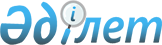 Об утверждении проекта (схемы) зонирования земель, повышении и понижении ставок земельного налога Шетского районаРешение Шетского районного маслихата Карагандинской области от 15 декабря 2022 года № 18/191. Зарегистрировано в Министерстве юстиции Республики Казахстан 21 декабря 2022 года № 31190
      Примечание ИЗПИ!
      Настоящее решение вводится в действие с 01.01.2023.
      В соответствии с пунктом 2 статьи 8 Земельного кодекса Республики Казахстан, пунктом 1 статьи 510 Кодекса Республики Казахстан "О налогах и других обязательных платежах в бюджет" (Налоговый кодекс), маслихат Шетского района РЕШИЛ:
      1. Утвердить проект (схему) зонирования земель Шетского района согласно приложению 1 к настоящему решению.
      2. Повысить и понизить ставки земельного налога от базовых ставок земельного налога на основании проекта (схемы) зонирования земель Шетского района согласно приложению 2 к настоящему решению.
      3. Настоящее решение вводится в действие с 1 января 2023 года. ПРОЕКТ (СХЕМА) ЗОНИРОВАНИЯ ЗЕМЕЛЬ ШЕТСКОГО РАЙОНА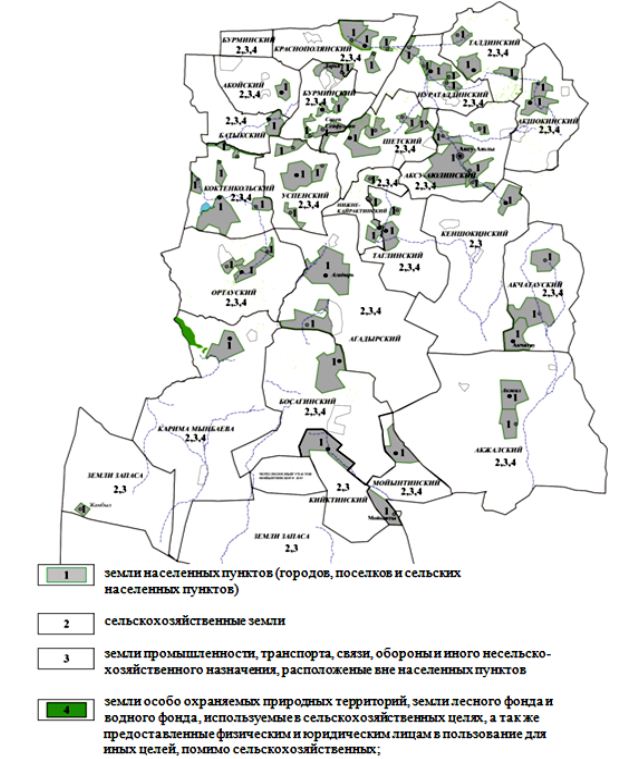  Повышение и понижение ставок земельного налога от базовых ставок земельного налога на основании проекта (схемы) зонирования земель Шетского района
					© 2012. РГП на ПХВ «Институт законодательства и правовой информации Республики Казахстан» Министерства юстиции Республики Казахстан
				
      Секретарь Шетского районного маслихата

С. Социал
Приложение 1 к
решению
Шетского районного
маслихата
от 15 декабря 2022 года
№ 18/191Приложение 2 к решению
Шетского районного
маслихата
от 15 декабря 2022 года
№ 18/191
Зоны расположения земель
процент повышения, понижения
поселок Агадырь
поселок Агадырь
1
+50%
поселок Акжал
поселок Акжал
1
+50%
поселок Акчатау
1
+30%
поселок Дария
1
+30%
поселок Жамбыл
1
-50%
поселок Мойынты
1
+50%
поселок Сакен Сейфуллин
1
+50%
Агадырский поселковый округ
1
+10%
3
+40%
4
+40%
Акойский сельский округ
Акойский сельский округ
1
+50%
3
+50%
4
+50%
Акжалский поселковый округ 
Акжалский поселковый округ 
1
+10%
3
+50%
4
+50%
Аксу-Аюлинский сельский округ
Аксу-Аюлинский сельский округ
1:
1:
село Аксу-Аюлы
+50%
село Енбекшил
село Кайракты
+30%
село Актюбе
село Аксу
+20%
3
+50%
4
+50%
Акчатауский поселковый округ
Акчатауский поселковый округ
1:
1:
cело Жарылгап Батыр
селоКаргалы
+10%
3
+50%
4
+50%
Акшокинский сельский округ
Акшокинский сельский округ
1:
1:
село Акшокы
+50%
село Акбауыр
+30%
3
+50%
4
+50%
Батыкский сельский округ
Батыкский сельский округ
1
+50%
3
+40%
4
+40%
Босагинский сельский округ
Босагинский сельский округ
1
+40%
3
+40%
4
+40%
Бурминский сельский округ
Бурминский сельский округ
1:
1:
село Бурма
+50%
село Мухтар
+10%
3
+50%
4
+50%
сельский округ Карима Мынбаева
сельский округ Карима Мынбаева
1
+10%
3
+30%
4
+30%
Кеншокинский сельский округ 
Кеншокинский сельский округ 
1
+50%
3
+50%
Кийктинский сельский округ 
Кийктинский сельский округ 
1
+30%
3
+30%
Коктенкольский сельский округ
Коктенкольский сельский округ
1:
1:
cело Коктенколь
+40%
село Акжол
село Алихан
село Жыланды
станция Коктенколь
+10%
3
+50%
4
+50%
Краснополянский сельский округ
Краснополянский сельский округ
1:
1:
село Красная Поляна
+50%
село Пикет
+30%
село Карамурун
+20%
село Дерипсал
+10%
3
+50%
4
+50%
Нижнекайрактинский сельский округ 
Нижнекайрактинский сельский округ 
1:
1:
cело Нижние Кайракты
+50%
село Верхние Кайракты
+10%
3
+50%
4
+50%
Нураталдинский сельский округ 
Нураталдинский сельский округ 
1:
1:
село Кошкарбай
+50%
село Аксу
село Кызылкой
село Шопа
+30%
село Аккияк
+10%
3
+50%
4
+50%
Ортауский сельский округ
Ортауский сельский округ
1:
1:
село Ортау
+30%
село Босага
село Сарыбулак
+10%
3
+40%
4
+40%
Таглинский сельский округ
Таглинский сельский округ
1:
1:
cело Жумыскер
+50%
село Карасаз
село Кызылтау
+10%
3
+50%
4
+50%
Талдинский сельский округ
Талдинский сельский округ
1:
1:
cело Талды
+50%
село Жанажурт
село Берекетти
+20%
3
+50%
4
+50%
Успенский сельский округ
Успенский сельский округ
1:
1:
село Успенское
+50%
село Еркиндык
+40%
станция Айса
+20%
село Айгыржал
+10%
3
+50%
4
+50%
Шетский сельский округ
1:
1:
село Унрек
+50%
село Тумсук
село Кармыс
+20%
селоКуттыбай
+10%
3
+50%
4
+50%
Мойынтинский поселковый округ
Мойынтинский поселковый округ
1
+10%
3
+50%
4
+50%
Земли запаса района
Земли запаса района
3
+30%